«14» февраля 2023 й.            №8        «14» февраля  2023 г.КАРАР                                                  ПОСТАНОВЛЕНИЕТүбәнге Әрмет ауылы                                   село НижнеарметовоОб утверждении плана мероприятий по профилактике пьянства и алкоголизма на территории сельского поселения Арметовский  сельсовет  муниципального района Ишимбайский районРеспублики Башкортостан на 2023-2025 годыВ целях усиления мер борьбы против пьянства и алкоголизма на территории сельского поселения Арметовский  сельсовет муниципального района Ишимбайский район Республики Башкортостан, недопущения смертности от алкоголь ассоциированных заболеваний и от случайных отравлений алкоголем, дальнейшего развития и совершенствования систем профилактики, активации работы по пропаганде норм здорового образа жизни, руководствуюсь  Федеральным  законом  от 06.10.2003 года № 131 «Об общих принципах организации самоуправления в Российской Федерации П О С Т А Н О В Л Я Ю:Утвердить плана мероприятий по профилактике пьянства и алкоголизма на территории сельского поселения Арметовский сельсовет муниципального района   Ишимбайский район на 2023-2025 годы согласно приложению к настоящему постановлению.Заведующим  Сельских Домов культуры, директорам учебных заведений предусмотреть и принять дополнительные меры по организации досуга детей и           молодежи способствующих их здоровому и гармоничному развитию.Привлекать к проведению мероприятий правоохранительные органы, общественные и религиозные организации (по согласованию).Настоящее постановление подлежит официальному опубликованию и размещению на официальном сайте сельского поселения Арметовский сельсовет муниципального района Ишимбайский район Республики Башкортостан (http://armetovo.ru).     5. Контроль за исполнением настоящего постановления оставляю за собой.Глава сельского поселения			А.А.ШагиевПриложение к постановлению администрации сельского поселения Арметовский сельсовет муниципального района Ишимбайский район Республики Башкортостан № 8 от 14.02.2023Планмероприятий по профилактике пьянства и алкоголизмана территории сельского поселения Арметовский  сельсовет муниципального района Ишимбайский район Республики Башкортостанна 2023-2025 годыГлава администрации                                         А.А.ШагиевБашкортостан РеспубликаhыИшембай районымуниципаль районыӘрмет ауыл советыауыл биләмәhе хакимиәте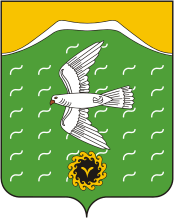 Администрация сельского поселенияАрметовский сельсоветмуниципального районаИшимбайский районРеспублики Башкортостан№п/пНаименованиемероприятияОтветственныеисполнителиСрокреализации12341Организация размещения в средствах массовой информации материалов по профилактике пьянства и алкоголизмаАдминистрация, МБОУ СОШПостоянно втечение2023-2025 гг.2Организация досуговых и иных мероприятий для несовершеннолетних и их родителей, направленных наформирование здорового образажизни и негативного отношения кпотреблению алкоголя и табака.СДК, МБОУ СОШ, библиотекиПостоянно втечение2023-2025 гг.3Увеличение мероприятий для детей и молодежи,  вовлечение их занятием физической культурой и спортом. Ежегодное участие во Всероссийских массовых спортивных мероприятиях « Лыжня России» и «Кросс нации»Методисты по спорту, МБОУ СОШПостоянно втечение2023-2025 гг.4Информирование населения о проводимых мероприятиях для всех категорий населения в соответствии с планами работы учрежденийСДК, МБОУ СОШ, библиотекиПостоянно втечение2023-2025 гг.5Организация и проведение лекций с учащимися  общеобразовательных учреждений о здоровом образе жизни совместно с общественными организациямиСДК, МБОУ СОШ, библиотекиПостоянно втечение2023-2025 гг.6Проведение патронажей социально неблагополучных семей с детьми с целью выявления и пресечения злоупотребления спиртных напитковАдминистрация, СДК, МБОУ СОШ, библиотекиПостоянно втечение2023-2025 гг.7Распространение информационных материалов ( памяток, буклетов, листовок) о вреде пьянства и алкоголизмаАдминистрация, СДК, МБОУ СОШ, библиотекиПостоянно втечение2023-2025 гг.8Организация работы родительских комитетов по усилению родительского контроля в отношении злоупотребления несовершеннолетними алкогольной продукцииМБОУ СОШПостоянно втечение2023-2025 гг.9Проведение мероприятий по исполнению действующего законодательства в части запрета продажи алкогольной продукции несовершеннолетнимАдминистрация , участковый уполномоченный (по согласованию)Постоянно втечение2023-2025 гг.10Организация и проведение мероприятий направленных на пресечение фактов реализации суррогатной алкогольной продукции в частных домовладенияхАдминистрация , участковый уполномоченный (по согласованию)Постоянно втечение2023-2025 гг.